ZION LUTHERAN CHURCH, WOODLAND, MI Sixteenth Sunday after Pentecost, September 12, 2021*If you are listening in your car, please tune your radio to FM 87.7*ANNOUNCEMENTS & PRELUDEGatheringThe Holy Spirit calls us together as the people of God.Confession and Forgiveness Blessed be the holy Trinity,☩ one God,who creates, redeems, and sustains usand all of creation.Amen.Let us confess our sin in the presence of God and of one another.To you, O God,all hearts are open, to you all desires known. We come to you, confessing our sins. Forgive us in your mercy, and remember us in your love. Show us your ways; teach us your paths; and lead us in justice and truth, for the sake of your goodness in Jesus Christ our Savior.Amen.By water and the Holy Spirit God gives you a new birth, and through the death and resurrection of ☩ Jesus Christ, God forgives you all your sins. The God of mercy and might strengthen you in all goodness and keep you in eternal life.Amen.Gathering Song 		“Lift High the Cross” ELW 660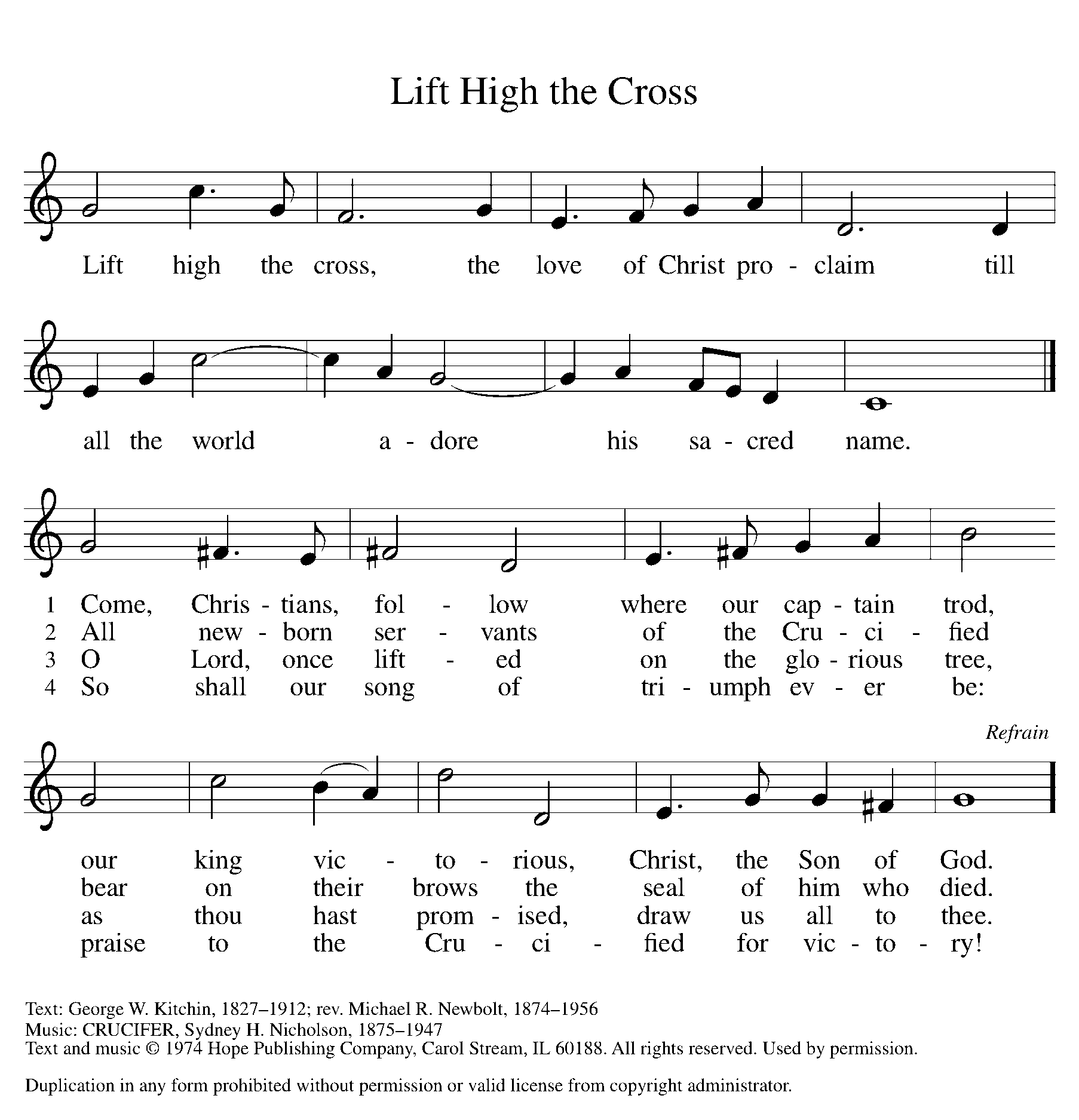 GREETINGThe grace of our Lord Jesus Christ, the love of God, and the communion of the Holy Spirit be with you all.And also with you.Prayer of the DayLet us pray together.O God, through suffering and rejection you bring forth our salvation, and by the glory of the cross you transform our lives. Grant that for the sake of the gospel we may turn from the lure of evil, take up our cross, and follow your Son, Jesus Christ, our Savior and Lord.Amen.First Reading 						 	Isaiah 50:4-9aA reading from Isaiah. 4The Lord God has given me
  the tongue of a teacher,
 that I may know how to sustain
  the weary with a word.
 Morning by morning he wakens—
  wakens my ear
  to listen as those who are taught.
 5The Lord God has opened my ear,
  and I was not rebellious,
  I did not turn backward.
 6I gave my back to those who struck me,
  and my cheeks to those who pulled out the beard;
 I did not hide my face
  from insult and spitting.

 7The Lord God helps me;
  therefore I have not been disgraced;
 therefore I have set my face like flint,
  and I know that I shall not be put to shame;
  8he who vindicates me is near.
 Who will contend with me?
  Let us stand up together.
 Who are my adversaries?
  Let them confront me.
 9aIt is the Lord God who helps me;
  who will declare me guilty?The word of the Lord. 		Thanks be to God.Psalm										Psalm 116:1-9 1I love the Lord, who has | heard my voice,
  and listened to my | supplication,
 2for the Lord has given | ear to me
  whenev- | er I called.
 3The cords of death entangled me; the anguish of the grave | came upon me;
  I came to | grief and sorrow.
 4Then I called upon the name | of the Lord:
  “O Lord, I pray you, | save my life.” R
 5Gracious is the | Lord and righteous;
  our God is full | of compassion.
 6The Lord watches o- | ver the innocent;
  I was brought low, | and God saved me.
 7Turn again to your rest, | O my soul.
  for the Lord has dealt | well with you.
 8For you have rescued my | life from death,
  my eyes from tears, and my | feet from stumbling;
 9I will walk in the presence | of the Lord
  in the land | of the living. Second Reading							James 3:1-12A reading from James.1Not many of you should become teachers, my brothers and sisters, for you know that we who teach will be judged with greater strictness. 2For all of us make many mistakes. Anyone who makes no mistakes in speaking is perfect, able to keep the whole body in check with a bridle. 3If we put bits into the mouths of horses to make them obey us, we guide their whole bodies. 4Or look at ships: though they are so large that it takes strong winds to drive them, yet they are guided by a very small rudder wherever the will of the pilot directs. 5So also the tongue is a small member, yet it boasts of great exploits. 
  How great a forest is set ablaze by a small fire! 6And the tongue is a fire. The tongue is placed among our members as a world of iniquity; it stains the whole body, sets on fire the cycle of nature, and is itself set on fire by hell. 7For every species of beast and bird, of reptile and sea creature, can be tamed and has been tamed by the human species, 8but no one can tame the tongue—a restless evil, full of deadly poison. 9With it we bless the Lord and Father, and with it we curse those who are made in the likeness of God. 10From the same mouth come blessing and cursing. My brothers and sisters, this ought not to be so. 11Does a spring pour forth from the same opening both fresh and brackish water? 12Can a fig tree, my brothers and sisters, yield olives, or a grapevine figs? No more can salt water yield fresh.The word of the Lord.Thanks be to God.Gospel AcclamationAlleluia. Lord, to whom shall we go?You have the words of eternal life. AlleluiaGospel 										Mark 8:27-38The holy gospel according to Mark.Glory to you, O Lord.27Jesus went on with his disciples to the villages of Caesarea Philippi; and on the way he asked his disciples, “Who do people say that I am?” 28And they answered him, “John the Baptist; and others, Elijah; and still others, one of the prophets.” 29He asked them, “But who do you say that I am?” Peter answered him, “You are the Messiah.” 30And he sternly ordered them not to tell anyone about him.

  31Then he began to teach them that the Son of Man must undergo great suffering, and be rejected by the elders, the chief priests, and the scribes, and be killed, and after three days rise again. 32He said all this quite openly. And Peter took him aside and began to rebuke him. 33But turning and looking at his disciples, he rebuked Peter and said, “Get behind me, Satan! For you are setting your mind not on divine things but on human things.”
  34He called the crowd with his disciples, and said to them, “If any want to become my followers, let them deny themselves and take up their cross and follow me. 35For those who want to save their life will lose it, and those who lose their life for my sake, and for the sake of the gospel, will save it. 36For what will it profit them to gain the whole world and forfeit their life? 37Indeed, what can they give in return for their life? 38Those who are ashamed of me and of my words in this adulterous and sinful generation, of them the Son of Man will also be ashamed when he comes in the glory of his Father with the holy angels.”The gospel of the Lord.Praise to you, O Christ.SERMON 			Pastor Becky Ebb-SpeeseHymn of the Day		“Will You Come and Follow Me” 	ELW 798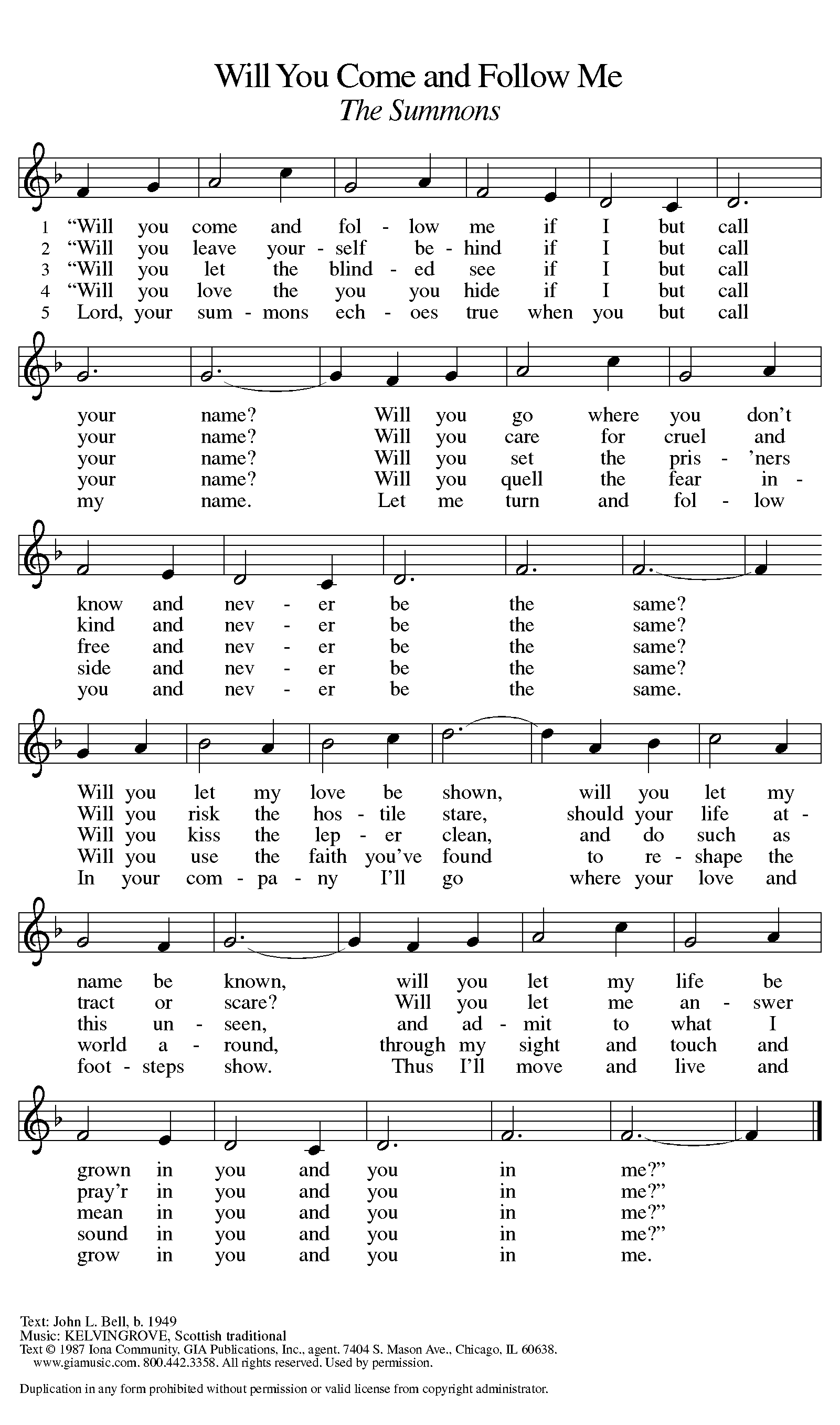 cREEDI believe in God, the Father almighty,creator of heaven and earth.I believe in Jesus Christ, God’s only Son, our Lord,who was conceived by the Holy Spirit,born of the virgin Mary,suffered under Pontius Pilate,was crucified, died, and was buried;he descended to the dead.*On the third day he rose again;he ascended into heaven,he is seated at the right hand of the Father,and he will come to judge the living and the dead.I believe in the Holy Spirit,the holy catholic church,the communion of saints,the forgiveness of sins,the resurrection of the body,and the life everlasting. Amen.*Or, “he descended into hell,” another translation of this text in widespread use.prayers of IntercessionRevealing God, you have made yourself known through bread and wine, water and word. Continue to nurture your church, that it is a place where your presence is experienced and shared. We pray especially for St. John Lutheran Church and their supply pastors. Lord, in your mercy,hear our prayer.Creating God, you brought life into being and called it good. Bring new creation to lands devastated by tornadoes, hurricanes, floods, fires, and other disasters. Restore forests and curb overflowing waters. Lord, in your mercy,hear our prayer.Protecting God, you desire all people to live in peace and safety. Provide for all who are in danger. Strengthen first responders to help meet to the complex needs of others. Provide care and compassion as they face trauma themselves. Lord, in your mercy,hear our prayer.Transforming God, you announce release to the captives and freedom to the oppressed. Break chains of discrimination and injustice. Amplify voices that go unheard and inspire us to advocate for the those who are overlooked. Lord, in your mercy,hear our prayer.Forming God, you gather this community together. Shape our communal life, that in our prayer, praise, and worship, we honor you and encourage one another. Keep our disagreements civil and increase our joy in working together. Lord, in your mercy,hear our prayer.Healing God, you are with those who are sick or hurting. Heal the ill and injured, bring peace to the hurting, and comfort those who mourn. Lord, in your mercy,hear our prayer.Redeeming God, you accompany your people through every stage of life. We give you thanks for the saints who now rest in your embrace. Lord, in your mercy,hear our prayer.Receive these prayers, O God, and those in our hearts known only to you; through Jesus Christ our Lord.Amen.Peace The peace of Christ be with you always.And also with you.Offering & Offering song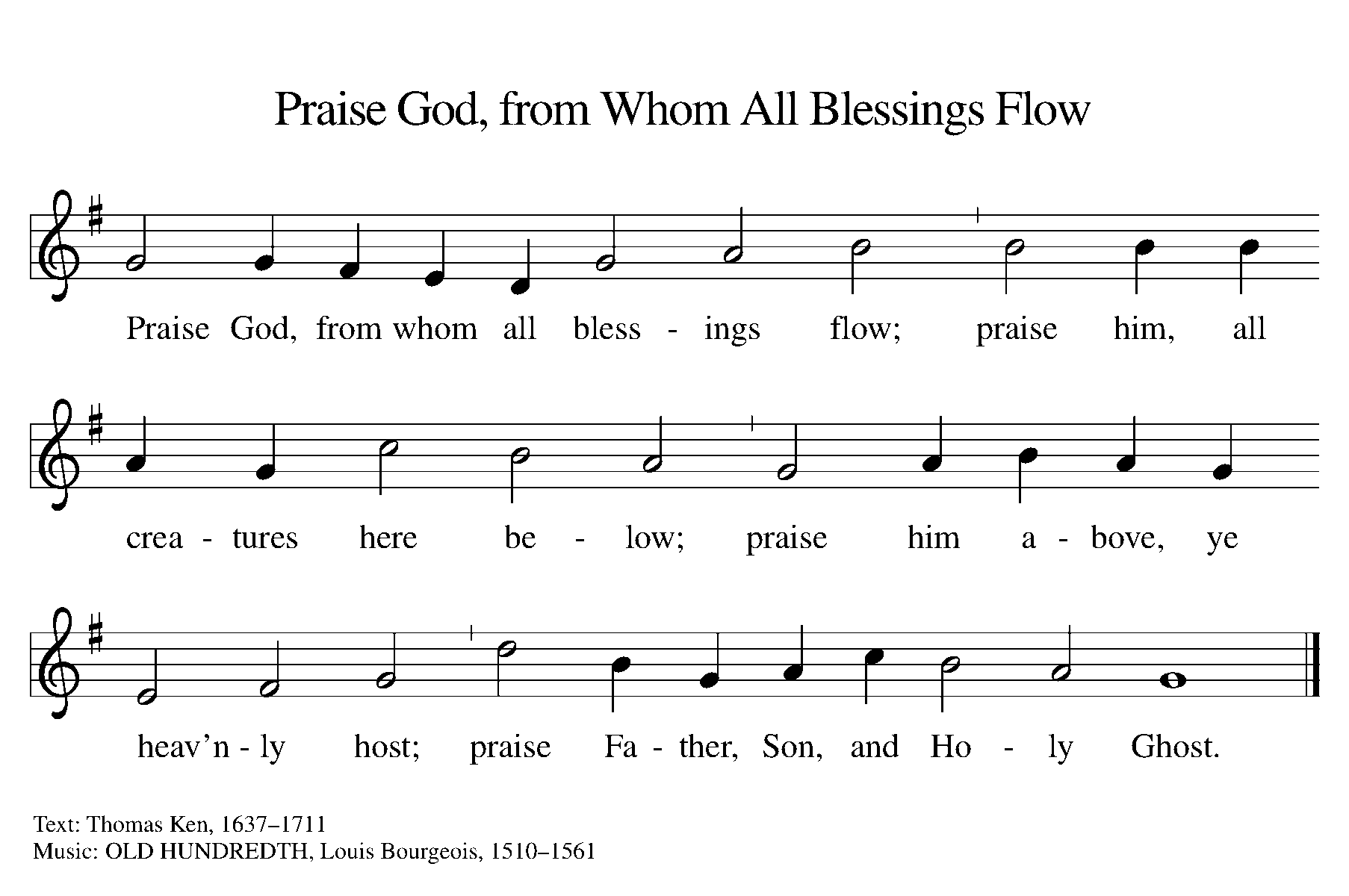 Offering Prayer Let us pray. Gracious God, you bless us with gifts of guidance, new life, growth in grace, and fruitful labor. Accept the first fruits of time and toil, field and orchard we offer here. Bless and multiply these gifts to our nurture and the care of your creation; for the sake of your Son, our Savior Jesus Christ.Amen.Thanksgiving at the Table In the night in which he was betrayed,our Lord Jesus took bread, and gave thanks;broke it, and gave it to his disciples, saying:Take and eat; this is my body, given for you.Do this for the remembrance of me.Again, after supper, he took the cup, gave thanks,and gave it for all to drink, saying:This cup is the new covenant in my blood,shed for you and for all people for the forgiveness of sin.Do this for the remembrance of me.Lord’s Prayer Gathered into one by the Holy Spirit, let us pray as Jesus taught us.Our Father in heaven,hallowed be your name,your kingdom come,your will be done,on earth as in heaven.Give us today our daily bread.Forgive us our sinsas we forgive thosewho sin against us.Save us from the time of trialand deliver us from evil.For the kingdom, the power,and the glory are yours,now and forever. Amen.COMMUNIONThe body and blood of our Lord Jesus Christ bless  you and keep you in His grace.SendingGod blesses us and sends us in mission to the world.BlessingThe holy Three, the holy One increase your hope,strengthen your faith, deepen your love, and ☩ grant you peace.Amen.Sending SonG	“Great Is Thy Faithfulness” ELW 733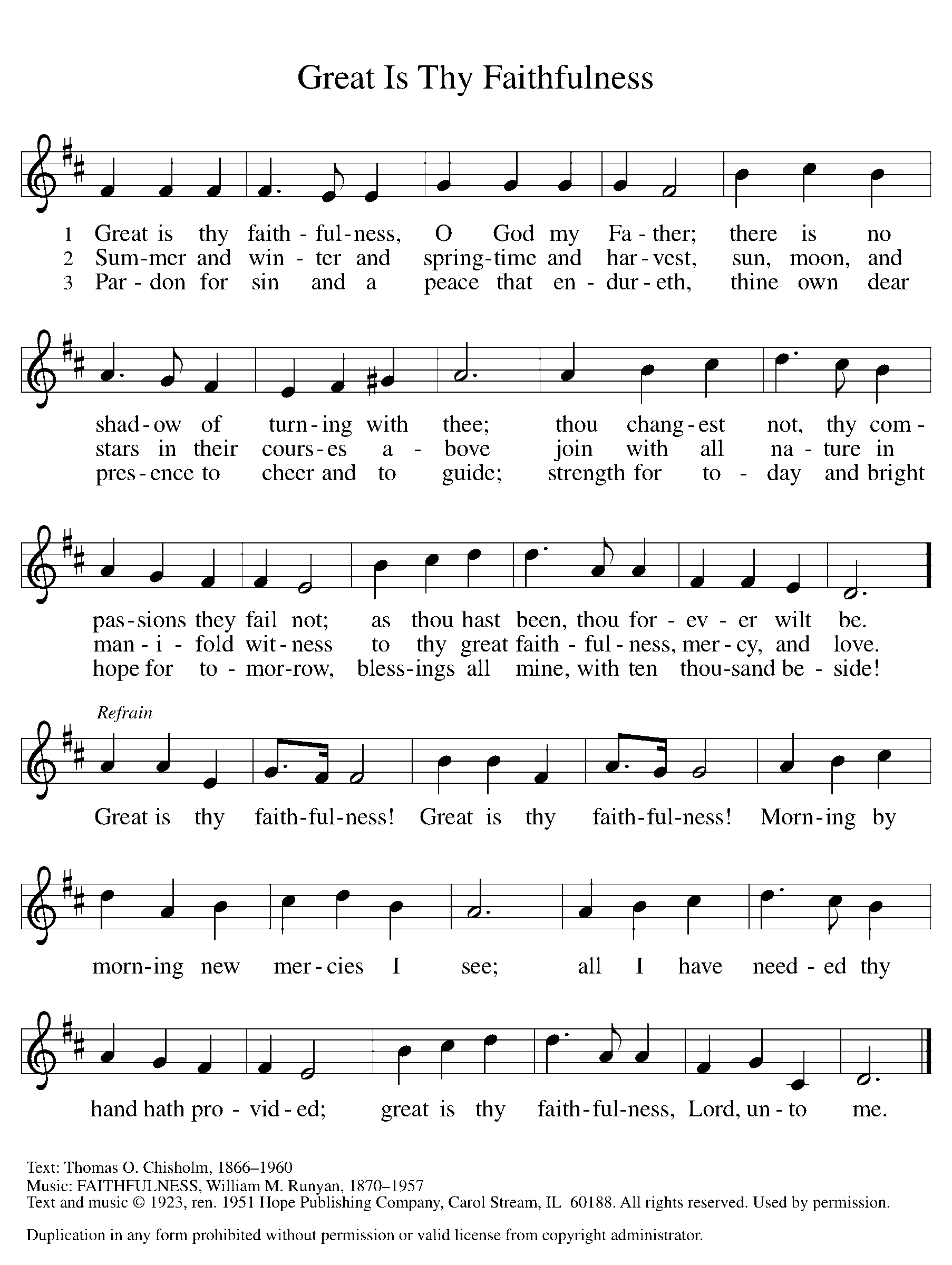 Dismissal Go in peace. Share the good news.Thanks be to God.From sundaysandseasons.com. Copyright © 2017 Augsburg Fortress. All rights reserved.THANK YOU TO ALL WHO SERVED TODAY:Presider: Pastor Becky Ebb SpeseeMusician: Martha YoderElder: Jolene Griffin Trustee: Dan ZylstraOffering Counters:  Jerry Engle & Carlotta WillardSafety Person: Dan ZylstraANNOUNCEMENTSTable Showers: The ZLCW has Table Showers for both Ashley Griffin and Kayla Cole. Look for their lists of needed items on each of their tables, The tables will be left up until Sunday, September 26th.  Church Cleaners Needed for the end of September: Volunteers are needed to clean during the month of September.  A sign-up sheet is in the Narthex.  In addition, we will be going back to our schedule of volunteer s to clean the church soon.  A copy of the previous list will be placed in the Narthex.  Please review the cleaning assignments and note any changes.  Thank you for helping us keep Zion clean and safe!This week at Zion:Council Meeting, Tuesday, September 14 at 6:30 PMMen’s Breakfast, Wednesday, September 15 at 8:00 AMLakewood Community Women’s Conference 9:30 AM- 3:00 PM Kilpatrick Church